NORTH HOLLYWOOD WEST NEIGHBORHOOD COUNCIL MINUTESGeneral Board Meeting MinutesWednesday, May 10, 20236:30pm        EXECUTIVE COMMITTEEGreg WrightPresidentCarol RoseVice PresidentLorraine MatzaSecretaryLeslie Ann Myrick-RoseTreasurer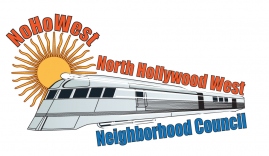 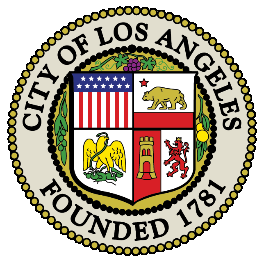 BOARD MEMBERSAlessandra Taryn BeaVicki CoronaJohn DinkjianJim KompareJonathan RogersCharles SavinarTopic1Call Meeting to Order – Roll Call – WelcomeThe meeting was called to order at 6:30pm by President Greg Wright.8 Present: Greg Wright, Carol Rose, Leslie Myrick, Lorraine Matza, Alessandra Taryn Bea, John Dinkjian, Vicki Corona, Charles Savinar   2 Absent:   Jim Compare, Jonathan Rogers     2Officer’s Reports:President’s Report –Greg Wright – Hybrid meetings and election results were discussed.Vice President’s Report – Carol Rose – Outreach – An update on the utility box was given.Secretary –Lorraine Matza – No Report.Treasurer –Leslie Myrick – No report.3Reports and Announcements:LAPD Senior Lead Office – No report.LA City Council District Representative –Jeff Camp Jeff stated he is proud of NoHo West for holding a hybrid meeting.Carol Rose and Leslie Myrick were congratulated for working with Madison Middle School to make the Utility Box project happen.Other Government Departments/Agencies -Glenn BaileyGlenn stated he is attending the meeting at the request of Brandon Pender Region #4 Budget Advocate.Budget Advocates sent out a written report to each of the NC board members.The Mayor released the City Budget on April 18th.City Council Budget Finance and Innovation Committee has been deliberating and hearing from each of the city departments. The Budget Advocates had a seat at the table on May 2nd and a recommendation was presented from Neighborhood Councils and stake holders.The City Council Budget Committee will be considering the CEO’s recommendations based on 200 budget memos that came back through the process.It will then go to the full city council.  There will be the required public hearing on the budget and then the full city council will begin deliberations on the budget on May 18th.  It appears there will not be any change to the $32,000 annual allocation and the $10,000 rollover.  By the end of May the budget will be adopted and ready to be put in place on July 1st.The annual Neighborhood Council Budget Day will be held virtually on Saturday, June 17th. Registration is open: Budget Advocates.orgAtzi Camerena – Department of Neighborhood EmpowermentNeighborhood Council Workshops and trainings will be held at City Hall.Fiscal Year End dates:  June 1st last day to submit check requests.Setting up a new CIS portal to be launched May 15th.      d.   Community Organizations – None.4Public Comments on Non-Agenized ItemsThere were no comments.5PRESENTATION: LAANE will present their campaign to support tourism workers by enacting living wage policies.Michelle from LAANE presented on their campaign to support tourism workers by enacting living wage policies.6DISCUSSION AND POSSIBLE ACTION: to issue a Community Impact Statement in support of CF 14-1371-S13 (Los Angeles Living Wage Ordinance (LWO)/Los Angeles Hotel Worker Minimum Wage Ordinance (LA HWMO).No action was taken on Item #6.7DISCUSSION AND POSSIBLE ACTION: to approve the April 2023 General Board Meeting minutes.Leslie Myrick brought a motion to approve April 2023 General Board Meeting minutes, seconded by Alessandra Taryn Bea8 Ayes: Greg Wright, Carol Rose, Leslie Myrick, Lorraine Matza, Alessandra Taryn Bea, John Dinkjian, Vicki Corona, Charles Savinar   Vote: (8-0-0) Motion Passed8DISCUSSION AND POSSIBLE ACTION: to approve the April 2023 MER.Carol Rose brought a motion to approve the April 2023 MER, seconded by Alessandra Taryn Bea8 Ayes: Greg Wright, Carol Rose, Leslie Myrick, Lorraine Matza, Alessandra Taryn Bea, John Dinkjian, Vicki Corona, Charles Savinar   Vote: (8-0-0) Motion Passed9DISCUSSION AND POSSIBLE ACTION:  to approve the continued use of James Madison Middle School Auditorium for monthly general board meetings and to apply for a Civic Center Permit for July through December 2023 for that purpose at a cost not to exceed $1000 ($165/meeting).Leslie Myrick brought a motion to approve the continued use of James Madison Middle School Auditorium for monthly general board meetings and to apply for a Civic Center Permit for July through December 2023 for that purpose at a cost not to exceed $1000 ($165/meeting).8 Ayes: Greg Wright, Carol Rose, Leslie Myrick, Lorraine Matza, Alessandra Taryn Bea, John Dinkjian, Vicki Corona, Charles Savinar   Vote: (8-0-0) Motion Passed10DISCUSSION AND POSSIBLE ACTION: to approve purchasing additional equipment so that the NC may conduct its business meetings and outreach events at a total cost not to exceed $615 (including the procurement of a meeting timer ($25), laptop case ($40), projector screen ($150), a portable mic/speaker system ($200), and 4 folding chairs $200).Carol Rose brought a motion to approve purchasing additional equipment so that the NC may conduct its business meetings and outreach events at a total cost not to exceed $615 (including the procurement of a meeting timer ($25), laptop case ($40), projector screen ($150), a portable mic/speaker system ($200), and 4 folding chairs $200), seconded by Alessandra Taryn Bea8 Ayes: Greg Wright, Carol Rose, Leslie Myrick, Lorraine Matza, Alessandra Taryn Bea, John Dinkjian, Vicki Corona, Charles Savinar   Vote: (8-0-0) Motion Passed11DISCUSSION AND POSSIBLE ACTION:  to approve sponsoring the Congress of Neighborhoods with a contribution not to exceed $1,000.John Dinkjian brought a motion to approve sponsoring the Congress of Neighborhoods with a contribution not to exceed $1,000, seconded by Alessandra Taryn Bea7 Ayes: Greg Wright, Carol Rose, Leslie Myrick, Lorraine Matza, Alessandra Taryn Bea, John Dinkjian, Charles Savinar   1 Abstention:  Vicki Corona,Vote: (7-0-1) Motion Passed12DISCUSSION AND POSSIBLE ACTION:  to approve paying Woods Maintenance Services a one-time fee to clean up the Whitsett Slope at a cost not to exceed $1,451.Carol Rose brought a motion to approve paying Woods Maintenance Services a one-time fee to clean up the Whitsett Slope at a cost not to exceed $1,451, seconded by Leslie Myrick8 Ayes: Greg Wright, Carol Rose, Leslie Myrick, Lorraine Matza, Alessandra Taryn Bea, John Dinkjian, Vicki Corona, Charles Savinar   Vote: (8-0-0) Motion Passed13DISCUSSION AND POSSIBLE ACTION:  to approve a recurring monthly cost not to exceed $380 to pay Woods Maintenance Services for continued maintenance of the Whitsett Slope.Leslie Myrick brought a motion to approve a recurring monthly cost not to exceed $380 to pay Woods Maintenance Services for continued maintenance of the Whitsett Slope, seconded by Carol Rose8 Ayes: Greg Wright, Carol Rose, Leslie Myrick, Lorraine Matza, Alessandra Taryn Bea, John Dinkjian, Vicki Corona, Charles Savinar   Vote: (8-0-0) Motion Passed14DISCUSSION AND POSSIBLE ACTION:  to approve procuring additional NoHo West NC branded promotional items at a cost not to exceed $1,000.Carol Rose brought a motion to approve procuring additional NoHo West NC branded promotional items at a cost not to exceed $1,000, seconded by Leslie Myrick8 Ayes: Greg Wright, Carol Rose, Leslie Myrick, Lorraine Matza, Alessandra Taryn Bea, John Dinkjian, Vicki Corona, Charles Savinar   Vote: (8-0-0) Motion Passed15DISCUSSION AND POSSIBLE ACTION: to approve installing irrigation on the Whitsett Slope at a cost not to exceed $5,000.There was no action taken on Item #15.16DISCUSSION AND POSSIBLE ACTION: to appoint a primary and an alternate representative to LADWP.Leslie Myrick brought a motion to appoint a primary and an alternate representative to LADWP, seconded by Alessandra Taryn BeaPrimary:  John DinkjianAlternate:  Carol Rose8 Ayes: Greg Wright, Carol Rose, Leslie Myrick, Lorraine Matza, Alessandra Taryn Bea, John Dinkjian, Vicki Corona, Charles Savinar   Vote: (8-0-0) Motion Passed17BOARD MEMBER COMMENTS ON NON-AGENDIZED ITEMSThere were no Comments on Non-Agendized Items.18NEIGHBORNOOD COUNCIL COMMITTEE REPORTSThere were no Committee Reports.19BOARD BUSINESS:  Comment from board members on matters within the Board’s subject matter jurisdiction.Brief announcements on Board members’ own activitiesRequests for future agenda items.There were no Board Business Comments.20ADJOURMENTMeeting Adjourned.